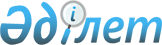 Об установлении дополнительного перечня лиц, относящихся к целевым группам населения на 2011 год
					
			Утративший силу
			
			
		
					Постановление акимата города Аркалыка Костанайской области от 29 марта 2011 года № 121. Зарегистрировано Управлением юстиции города Аркалыка Костанайской области 12 апреля 2011 года № 9-3-145. Утратило силу - Постановлением акимата города Аркалыка Костанайской области от 8 декабря 2011 года № 557

      Сноска. Утратило силу - Постановлением акимата города Аркалыка Костанайской области от 08.12.2011 № 557.      Согласно статьи 5 Закона Республики Казахстан от 23 января 2001 года № 149 "О занятости населения", статьи 31 Закона Республики Казахстан от 23 января 2001 года № 148 "О местном государственном управлении и самоуправлении в Республике Казахстан" акимат города Аркалыка ПОСТАНОВЛЯЕТ:



      1. Установить дополнительный перечень лиц, относящихся к целевым группам населения на 2011 год:

      выпускники технического и профессионального, послесреднего образования;

      безработные лица, не работавшие три и более месяцев;

      ранее не работавшие безработные (не имеющие стажа работы);

      безработные старше сорока пяти лет;

      безработные, уволенные в связи с завершением сроков временных и сезонных работ;

      молодежь в возрасте от двадцати одного до двадцати девяти лет;

      безработные, завершившие профессиональную подготовку и (или) переподготовку, повышение квалификации по направлению уполномоченного органа.



      2. Контроль за исполнением постановления возложить на заместителя акима города Шалдыбаева Н.



      3. Настоящее постановление вводится в действие по истечении десяти календарных дней после дня его первого официального опубликования.      Аким города                                Т. Тулеубаев
					© 2012. РГП на ПХВ «Институт законодательства и правовой информации Республики Казахстан» Министерства юстиции Республики Казахстан
				